IndledningHåndbogens formålHåndbogen læring i praksis er et forsøg på at samle og dele de informationer om den pædagogiske assistentuddannelse (herefter PAU), der er gode og nødvendige at have, når du er oplæringsvejleder (herefter vejleder).Det er et arbejdsredskab og opslagsværk for alle vejledere – både dig, der for første gang skal modtage en pædagogisk assistent-elev (herefter elev) i oplæring – og dig, der allerede har erfaring med at være vejleder for elever. Formålet med denne håndbog er at styrke sammenhængen mellem undervisningen i skolen og oplæringen, bl.a. ved at synliggøre:hvordan indholdet i undervisningen i skolen (bl.a. Dialogværktøjet) kan bruges til at løse opgaver i oplæringen hvordan arbejdet med mål på oplæringsstedet (oplæringsmålene) kan bruges i undervisningen i skolen	Figur 1. Samarbejdspartnere og værktøj omkring elevens uddannelseHåndbogens indholdHåndbogen er opdelt i to dele; del 1 er om uddannelsen generelt, del 2 er om selve oplæringen.I del 1 finder du: Information om uddannelsen (uddannelsens formål, om dannelse, om elevens kompetencer)Information om uddannelsens opbygning og sammenhængen mellem skole og oplæring Information om forberedelse til oplæringen (skole- og oplæringsprojektet, dialogværktøjet, ugetemaet Klar til oplæring, samarbejdsmødet)I del 2 finder du: En beskrivelse af samarbejdet og rolle-/opgaveansvaret mellem elev, vejledere, ansættende myndighed og skoleEn beskrivelse af oplæringsmåleneEn beskrivelse af de formelle samtaler i oplæringenEn værktøjskasse for vejledereInspiration til, hvordan du samarbejder med eleven om oplæringsmålene og læring i oplæringen (bilag 3). I del 3 (denne udgave) finder du Arbejdsskabelon til læring i praksis - skrivbarBilag: Præstationsstandarderne (bilag 1)Forslag til opgaver, som eleven og vejlederen kan arbejde med i oplæringen (bilag 2)links til erklæring om oplæring (bilag 3)Kompetencemålene (bilag 4)Håndbogen er et dynamisk værktøj for vejledere, og det evalueres ultimo 2023, hvor det skal evalueres. Værktøjet får følgeskab af LUU under afprøvningen.Håndbogen læring i praksis bliver løbende opdateret og nyeste version ligger altid på skolens hjemmeside.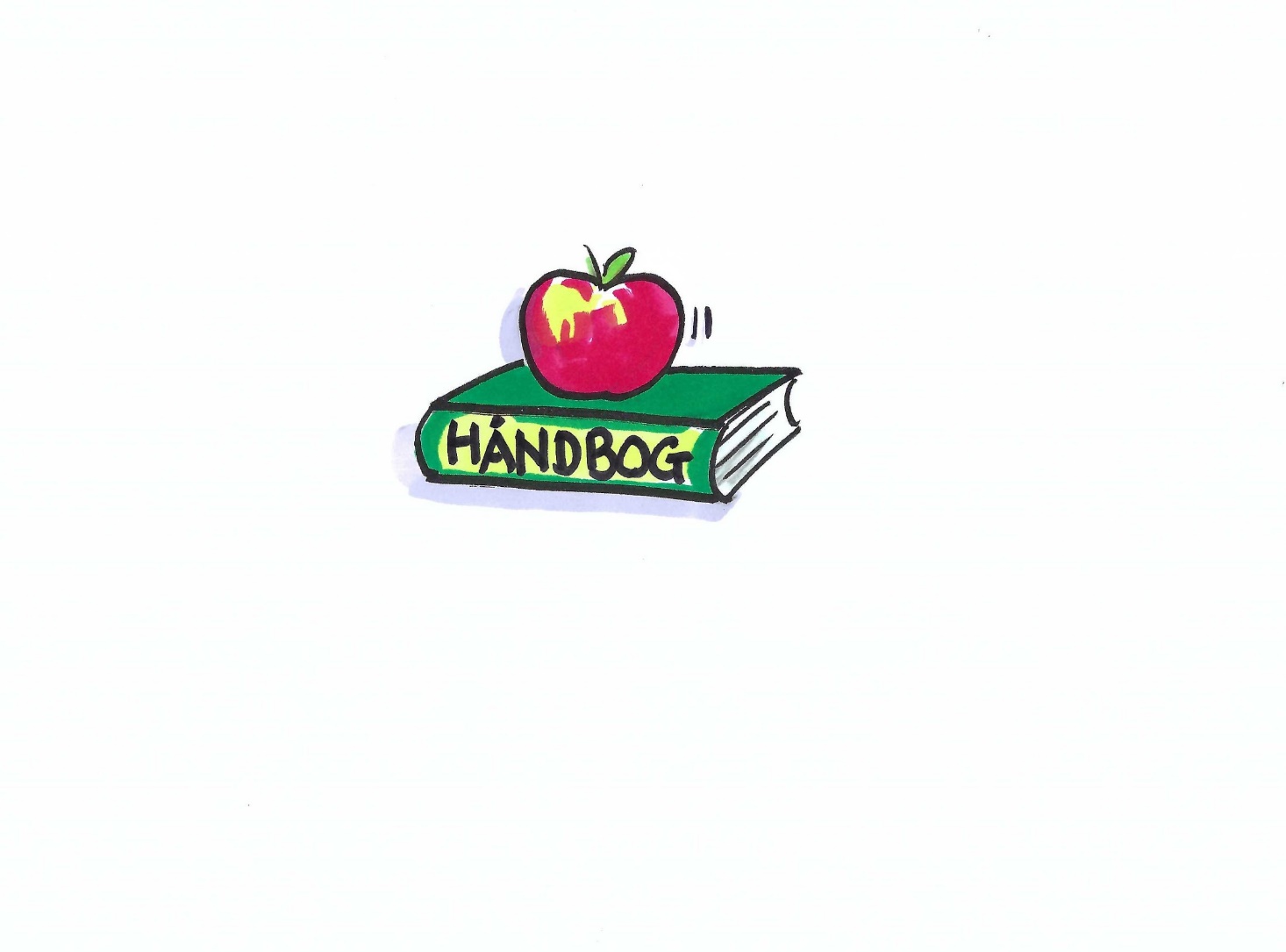 Værktøjskasse for vejledereVærktøjskassen er forslag og inspiration til praktiske oplysninger fra arbejdsgiver, vigtige informationer om uddannelsen i jeres kommune. Det kunne f.eks. være:Ansættelse og oplæring:Prøvetid:Fravær og ferieTrivsel:Kontaktoplysninger til oplæringsstedet: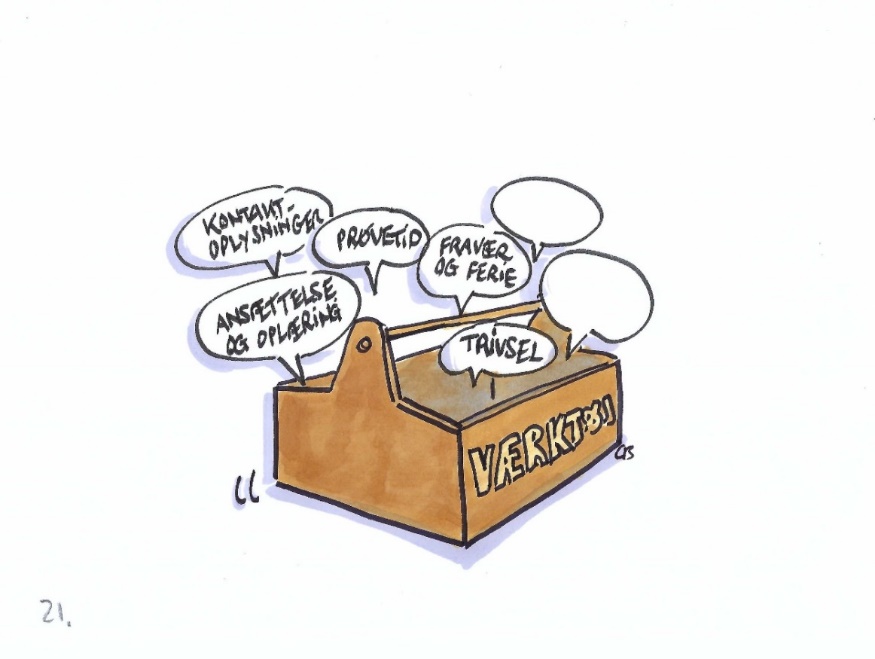 Del 3 Arbejdsskabelon til læring i praksisUdarbejdes af oplæringsstedet MålEleven kan selvstændigt og sammen med andre varetage de pædagogiske opgaver med forståelse for lovgivningen på det konkrete oplæringssted og de politiske målsætninger for området.Fra oplæringsmål til faglige emner i oplæringMålEleven kan anvende og reflektere over pædagogiske observationer til at planlægge, igangsætte, tilpasse og fagligt begrunde pædagogiske aktiviteter. Fra oplæringsmål til faglige emner i oplæring MålEleven kan igangsætte pædagogiske aktiviteter, der har fokus på målgruppens sproglige udvikling.Fra oplæringsmål til faglige emner i oplæringMålEleven kan igangsætte leg og aktiviteter, der medtænker køn, inkluderende processer og fællesskaber, herunder børn i udsatte positioner.Fra oplæringsmål til faglige emner i oplæringMålEleven kan understøtte målgruppens kompetencer til at etablere venskaber og indgå i relationer.Fra oplæringsmål til faglige emner i oplæring MålEleven kan selvstændigt gennemføre pædagogiske observationer for at understøtte målgruppens trivsel, nysgerrighed og kendskab til sig selv.Fra oplæringsmål til faglige emner i oplæringMålEleven kan selvstændigt varetage pædagogiske omsorgsopgaver ud fra en empatisk og faglig professionel tilgang, hvor der arbejdes med at forstå målgruppens signaler og behov.Fra oplæringsmål til faglige emner i oplæringMålEleven kan igangsætte og motivere til pædagogiske aktiviteter, der skaber engagement og glæde ved fysisk aktivitet og bevægelse.Fra oplæringsmål til faglige emner i oplæringMålEleven kan anvende udeliv og naturen til at iværksætte pædagogiske aktiviteter, der lærer målgruppen om naturfænomener og bæredygtighed.Fra oplæringsmål til faglige emner i oplæringMål Eleven kan selvstændigt følge hygiejniske retningslinjer og tage initiativ til handlinger, der forebygger infektion i institutioner.Fra oplæringsmål til faglige emner i oplæringMålEleven kan selvstændigt og i samarbejde med andre skabe rammer for det pædagogiske måltid og igangsætte samtaler om kultur, fællesskaber, sunde valg og livskvalitet.Fra oplæringsmål til faglige emner i oplæringMålEleven kan igangsætte musiske, æstetiske og kulturelle aktiviteter med fokus på indtryk, oplevelser, dannelse, følelser og kropslige sansninger.Fra oplæringsmål til faglige emner i oplæringMål13. Eleven kan anvende sociale og digitale medier som redskab i pædagogiske aktiviteter.Fra oplæringsmål til faglige emner i oplæringMål14. Eleven kan anvende velfærdsteknologi på oplæringsstedet.Fra oplæringsmål til faglige emner i oplæringMål15. Eleven kan deltage aktivt i faglige drøftelser, i evaluering og dokumentation af pædagogiske aktiviteter, i det daglige arbejde, til møder og ved vejledning samt i samarbejdet med øvrige fagprofessionelleFra oplæringsmål til faglige emner i oplæringMål16. Eleven kan selvstændigt arbejde med egen rolle og ansvar i forhold til fysiske og psykiske arbejdsbelastninger, herunder ergonomi, konflikthåndtering, samarbejde og arbejdsmiljø.Fra oplæringsmål til faglige emner i oplæringMål17. Eleven kan anvende målrettet kommunikation i dialog med målgruppen, målgruppens forældre og pårørende og kolleger.Fra oplæringsmål til faglige emner i oplæringMål18. Eleven kan arbejde med etiske, daglige dilemmaer og reflektere over egen fagprofessionelle rolle i sin pædagogiske praksis.Bilag 1 - PræstationsstandarderNedenstående kan du se et skema, som beskriver den udvikling, Eleven gerne skulle gennemgå i sin oplæring. Eleven starter som begynder, bliver efterhånden mere rutineret, og til slut i sidste oplæring skulle eleven gerne kunne arbejde på et avanceret niveau.Bilag 2 - Læringsøvelser og redskaber for elevenLæringsøvelser og redskaber for elevenDette bilag henvender sig til eleven. I bilaget er forslag til opgaver, som eleven kan arbejde med i oplæringen i samarbejde med vejleder.Metoder til læring i oplæringen I oplæringen vil du få mange forskellige indtryk og oplevelser både personligt og fagligt. For at disse oplevelser kan give dig brugbar læring, er det vigtigt, at du kan reflektere. I samarbejde med oplæringsstedet vil du få afsat tid til fordybelse. De næste sider vil handle om læringsøvelser og redskaber, der kan være en hjælp til din læring, og til hvordan du kobler praksis og teori.Aktivitetsskema Et aktivitetsskema er et redskab til læring, som kobler teori med praksis. Aktivitetsskemaet sikrer, at du har gennemtænkt en aktivitet fra start til slut – fra planlægningsfasen, hen over gennemførslen til evalueringen. Det får dig til at reflektere over, hvilke aktiviteter du vil planlægge, og hvorfor du vil planlægge dem. Du får mulighed for at reflektere over, hvordan du kan bruge den viden, du har fra skolen i dit praktiske arbejde. Aktivitetsskemaet kan du se nedenstående. Der er plads til, du kan lave dine egne notater.Logbog Formålet med at skrive logbog er: at give dig mulighed for at få bearbejdet dine oplevelser og erfaringer. Ved at nedskrive dine tanker får du mulighed for at vende tilbage, videreudvikle og bruge dem som baggrund for en mere nuanceret tænkning. Logbogen er et læringsredskab mellem dig og din vejleder, det er ikke en personlig dagbog. Tag din logbog med til dine vejledningssamtaler. Du skal også bruge logbogen, når du er på skolen. Særligt er det relevant at bruge logbogen, når der er behov for at koble det teoretiske skolearbejde med de erfaringer, du gør dig i oplæringen. Logbogen giver dig øvelse i: At se den måde du løser opgaver på fra et andet perspektiv At formulere dig skriftligt At udtrykke din undren ved fx at stille spørgsmålene: Hvad, hvordan og hvorfor? At dokumentere – det kunne fx være praksisfortællinger At udlede det vigtigste af pædagogiske diskussioner og skrive det ned Se skabelon til logbog i næste side. Holdningsdiskussioner Formålet med holdningsdiskussioner er: at kunne deltage, når personalet har professionelle overvejelser. Det kan for eksempel være om en pædagogisk problemstilling. I oplæringen skal du deltage i disse diskussioner ved at: • Kunne lytte opmærksomt • Reflektere • Stille spørgsmål • Give tilbagemelding • Præsentere en situation eller en problemstilling for personalegruppen, fx ved et oplægSidemandsoplæring Formålet med sidemandsoplæring er: at lære direkte af en rollemodel. Sidemandsoplæring er en særlig form for læring i praksis, hvor man står ved siden af og lærer. Sidemandsoplæring sker i forbindelse med arbejdet på oplæringsstedet. Sidemandsoplæring er, når du lærer i det daglige arbejde sammen med vejlederen. Her vil du være helt tæt på opgaverne. Vejlederen vil være rollemodellen. Som rollemodel vil din vejleder få mulighed for at vise dig, hvordan de forskellige pædagogiske arbejdsopgaver og arbejdsgange skal gøres. Det forventes, at der vil være en udvikling i forbindelse med din sidemandsoplæring. Det forventes eksempelvis, at du i løbet af oplæringen selv kan tage initiativ til pædagogiske arbejdsopgaver.Vejledningssamtaler Formålet med vejledningssamtaler er: at du og vejlederen gennemgår, hvordan du professionelt kan løse dine opgaver. Der er selvfølgelig forskel på, om det er din første, anden eller tredje oplæring, og hvad der er vigtigst at sætte fokus på, så du lærer mest muligt. Du skal i forbindelse med dit oplæringsforløb arbejde med en case, som du selv skal formulere, og som du skal bruge på skolen i et skole-oplæringsprojekt. Din vejleder kan være behjælpelig omkring dette.I kan i jeres samarbejde komme ind på:Hvad har du lært på skolen, og hvordan kan du bruge det i oplæringenDine faglige og personlige mål for din oplæringHvad oplæringsstedet forventer af dig, og hvad du forventer af oplæringsstedet Hvilke muligheder og rammer oplæringsstedet harBørnenes, de unges eller de voksnes udviklingSamarbejde med forældre eller andre pårørendeTeorierFaglige vurderingerEtiske overvejelserLæringsmiljøArbejdsmiljøSMTTE-model For dig, der har et eller flere fag på ekspertniveau er SMTTE modellen velegnet at bruge. Den giver mulighed for, at du kan arbejde med udvalgte mål og sammen med vejlederen evaluere, hvilket niveau der er nået på de valgte mål. Modellen er et pædagogisk redskab, der kendetegnes ved at være en dynamisk model, med mulighed for styring af et forløb eller en opgave. Modellens fem dele er sammenhængende, og hvis der ændres et sted i modellen, vil det påvirke de 4 andre dele. Dynamikken betyder ligeledes, at det er muligt at springe rundt mellem de 5 punkter og lave løbende justeringer. Du kan finde modellen i din fagbog ”Aktivitet, kultur og natur” fra Gyldendal.Bilag 3 - Erklæring om oplæringEfter hver oplæringsperiode afholdes slutevaluering, hvor der laves en oplæringserklæring med standpunktsbedømmelsen ”godkendt/ikke godkendt”.På SEVU’s hjemmeside ligger oplæringserklæringer, som skal udfyldes. Desuden findes hjælpeskema og vejledninger for udfyldelse og returnering af oplæringserklæringer til skolen. Pædagogisk assistent - Alt om oplæring | SEVUOplæringsmålene i 3. oplæring er slutmål og alle mål skal godkendes på avanceret niveau. Det er muligt at hente hjælp i præstationsstandarderne i relation til vurderingen godkendt/ikke godkendt.Link til Præstationsstandarderne §40 og Taksonomivejledningen: Bekendtgørelse om erhvervsuddannelser (retsinformation.dk) Taksonomivejledning (emu.dk)Bilag 4 - Kompetencemål for hovedforløbetEleven kan selvstændigt og i samarbejde med andre planlægge, gennemføre og evaluere begrundede pædagogiske forløb.Eleven kan selvstændigt og i samarbejde med andre identificere pædagogiske mål samt anvende mål fra handle- og læreplaner i den daglige pædagogiske praksis.Eleven kan selvstændigt varetage pædagogisk arbejde inden for rammerne af den gældende lovgivning.Eleven kan arbejde selvstændigt med pædagogiske metoder, der understøtter nysgerrighed, trivsel, inklusion og udvikling.Eleven kan selvstændigt igangsætte pædagogiske aktiviteter, der tilsigter deltagelse, involvering og medskabende processer for den pædagogiske målgruppe.Eleven kan selvstændigt skabe rammer for leg og kreative aktiviteter samt observere og reflektere over legens betydning for målgruppens udvikling.Eleven kan i samarbejde med andre selvstændigt understøtte den pædagogiske målgruppes evne til at kommunikere og indgå i sociale fællesskaber.Eleven kan på en anerkendende, etisk og respektfuld måde udvise initiativ, selvstændighed, ansvarlighed og empati i det professionelle møde med andre.Eleven kan selvstændigt varetage pædagogiske omsorgsopgaver, herunder etablere og indgå i professionelle relationer med den pædagogiske målgruppe.Eleven kan selvstændigt understøtte den pædagogiske målgruppes mestring af opgaver og udfordringer i dagligdagen.Eleven kan anvende viden om kognitiv og motorisk udvikling, bevægelse, krop og udeliv til at igangsætte fysisk udviklende aktiviteter.Eleven kan anvende viden om nationale og lokale anbefalinger i det sundhedsfremmende arbejde.Eleven kan selvstændigt motivere målgruppen til bevægelse samt igangsætte målrettede fysiske aktiviteter.Eleven kan selvstændigt tage initiativ til samtaler om sundhed, der kan understøtte målgruppens kompetencer til at træffe sunde valg.Eleven kan anvende hygiejniske retningslinjer til forebyggelse af smitsomme sygdomme i institutioner samt til at kunne afbryde smitteveje.Eleven kan anvende it og digitale løsninger til informationssøgning, samarbejde, arbejdstilrettelæggelse, faglig formidling og dokumentation af det pædagogiske arbejde.Eleven kan anvende digitale medier samt teknologiske løsninger som redskab i pædagogiske aktiviteter.Eleven kan selvstændigt varetage målrettet kommunikation samt reflektere over kommunikationens betydning for dialog og samarbejde med den pædagogiske målgruppe, forældre, pårørende, andre faggrupper og kolleger.Eleven kan anvende viden om gældende regler og lovgivning for arbejdsmiljøområdet og selvstændigt indgå i samarbejdet om at udvikle et godt fysisk og psykisk arbejdsmiljø.Eleven kan anvende viden om konfliktnedtrappende og voldforebyggende pædagogiske metoder til forebyggelse af fysisk og psykisk vold på arbejdspladsen.Eleven kan selvstændigt reflektere over egen fagprofessionelle rolle samt etiske dilemmaer i det pædagogiske arbejde.September 2023Faglige emnerOpgaver og handlingIndividuelle handlingerLovgivning, procedurer og retningslinjerIdentificere og anvende målLære- og handleplanerEleven skal igangsætte aktivi-teter med afsæt i lære og handleplaner. Eksempelvis at inddrage de pædagogiske lærerplanstemaer i tilrettelæggelsen af aktiviteter. Politiske målsætninger for områdetEleven skal arbejde efter politiske målsætninger gældende for området. Eksempelvis at arbejde med inklusion.Faglige emnerOpgaver og handlingIndividuelle handlingerObservationer og iagttagelserEleven skal have kendskab og kunne anvende forskellige observations og iagttagelses metoder. Planlægge og igangsætte aktiviteterMed udgangspunkt i observationer/iagttagelser skal eleven planlægge, igangsætte ogbegrundede aktiviteter. Tilpasse og justere aktiviteter Eleven skal reflektere og evaluerer på aktiviteter og tilpasse og justere efter målgruppens behov.Faglige emnerOpgaver og handlingIndividuelle handlingerSproglig udvikling Eleven skal tilegne sig viden om målgruppens sproglige udvikling. Sprogstimulerende aktiviteterEleven skal planlægge, igangsætte og evaluere sprogstimulerende aktiviteter. Faglige emnerOpgaver og handlingIndividuelle handlingerKønsidentitetInklusion og fællesskaberTrivsel og mistrivselFaglige emner Opgaver og handlingIndividuelle handlingerSociale og personlige kompetencerRelationsdannelseFaglige emnerOpgaver og handlingIndividuelle handlingerObservationer og dokumentation IdentitetsdannelseMestring af nye færdighederFaglige emnerOpgaver og handlingIndividuelle handlingerDen professionelle tilgangOmsorg og tryghedMålgruppens signaler og behovFaglige emnerOpgaver og handlingIndividuelle handlingerRollemodelMotivationsfaktorer Varieret fysiske aktiviteter, deltagelse og engagementFaglige emnerOpgaver og handlingIndividuelle handlingerNatur og udeliv som ramme for pædagogiske aktiviteterNaturfænomenerBæredygtighedFaglige emnerOpgaver og handlingIndividuelle handlingerNationale og lokale retningslinjer for hygiejneSmittekæde og smittevejeInfektioner, kendskab og beredskab Faglige emnerOpgaver og handlingIndividuelle handlingerMåltidspædagogikMad og kulturMad og sundhedFaglige emnerOpgaver og handlingIndividuelle handlingerAktiviteter og kreative udtryksformerIndtryk, udtryk og aftrykÆstetiske lærerprocesserFaglige emnerOpgaver og handlingIndividuelle handlingerDigital dannelseLeg og aktiviteter med digitale medierIdentitet og sociale medierFaglige emnerOpgaver og handlingIndividuelle handlingerForskellige velfærdsteknologiske løsningerDigitale mider og faglig dokumentation Integritet og selvhjulpenhedFaglige emnerOpgaver og handlingIndividuelle handlingerFagidentitetKvalitetssikring, evaluering og dokumentation Tværfagligt samarbejdeFaglige emnerOpgaver og handlingIndividuelle handlingerArbejdsmiljø og lovgivningErgonomi Forebyggelse og håndtering af konflikter på arbejdspladsenFaglige emnerOpgaver og handlingIndividuelle handlingerProfessionel kommunikation med målgruppen Forældresamarbejde Kollegialt samarbejdeFaglige emnerOpgaver og handlingIndividuelle handlingerIdentificere og forstå etiske dilemmaer Refleksion og forståelse af egen pædagogisk praksisDen fagprofessionelle rolleNiveauetPersonlige kompetencerHjælpeordBegynderEn kendt situationEleven får vejledning, hvis det er en kompliceret aktivitet- Viser initiativ- Viser ansvarlighed- Viser lyst til at lære- Viser omsorg- Viser samarbejdsevneKende- Har kendskab til- Viser interesse - Viser evne til samarbejde- Kan udføre under vejledning- Kan beskrive- Kan forklareRutineretEn rutinemæssig eller kendt situationEleven kan alene eller i samarbejde, planlægge og gennemføre aktiviteterEleven kan sætte sig ind i mere komplicerede problemstillingerViser forståelse for kommunikationens betydningViser evne til at agere i en social og kulturel mangfoldighedViser fleksibilitet og omstillingsevneViser kreativitetVejledes tilKan med vis sikkerhed:- Begrunde- Gennemføre- Formidle- EvaluereAvanceretEn uforudset situationEleven kan handle hensigtsmæssigt alene eller i samarbejdeEleven kan selvstændigt planlægge, løse og gennemføre en aktivitetTager selvstændigt ansvarBeherske- Kan udføre selvstændigt- Kan udføre sikkert- Kan udføre kreativt- Kan anvende teori i praksis- Kan omsætte praksis til teori- Kan reflektere- Har overblik- Kan vurdere- Kan analysere- Tager ansvarAktivitetens navnPlanlægningHvad er formålet med aktiviteten?Hvem skal deltage – og hvorfor?Beskriv aktiviteten. Hvor skal den foregå? Over hvor lang tid?Hvordan vil du forberede dig?Skal deltagerne inddrages i planlægningen?Hvordan vil du motivere deltagerne?Hvilken teori vil du anvende?Hvilken type dokumentation vil du anvende?Hvad vil du gerne have ud af denne aktivitet, og hvordan vil du måle det? Hvilke tegn vil du gerne se?Gennemførsel Gennemfør aktiviteten Evaluering Hvordan var din rolle i aktiviteten? Hvordan var deltagernes engagement? Måtte du ændre på det, du havde planlagt? Hvorfor? Hvad gik godt? Hvorfor? Hvad gik mindre godt? Hvorfor? Hvad vil du ændre til næste gang? Hvordan er dokumentation anvendt? Og hvilke kommentarer har dokumentationen givet? Hvilken respons har du fået fra deltagerne, kolleger, forældre og pårørende? Opnåede du det du ville? Har du efterfølgende set de tegn, du gerne ville?